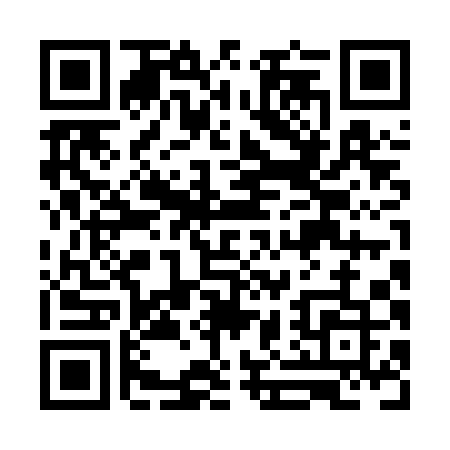 Prayer times for Illuvinirtalik, Quebec, CanadaMon 1 Jul 2024 - Wed 31 Jul 2024High Latitude Method: Angle Based RulePrayer Calculation Method: Islamic Society of North AmericaAsar Calculation Method: HanafiPrayer times provided by https://www.salahtimes.comDateDayFajrSunriseDhuhrAsrMaghribIsha1Mon2:183:291:087:1210:4711:572Tue2:193:301:087:1110:4611:573Wed2:203:321:087:1110:4511:564Thu2:213:331:097:1110:4411:565Fri2:223:351:097:1010:4211:556Sat2:223:361:097:1010:4111:557Sun2:233:381:097:1010:3911:548Mon2:243:401:097:0910:3811:539Tue2:253:421:097:0810:3611:5310Wed2:263:441:107:0810:3511:5211Thu2:273:461:107:0710:3311:5112Fri2:283:481:107:0610:3111:5013Sat2:303:501:107:0610:2911:4914Sun2:313:521:107:0510:2711:4815Mon2:323:541:107:0410:2511:4716Tue2:333:561:107:0310:2311:4617Wed2:343:591:107:0210:2111:4518Thu2:354:011:107:0110:1911:4419Fri2:374:031:107:0010:1711:4320Sat2:384:061:116:5910:1411:4221Sun2:394:081:116:5810:1211:4122Mon2:404:101:116:5710:0911:4023Tue2:414:131:116:5610:0711:3924Wed2:434:151:116:5510:0511:3725Thu2:444:181:116:5410:0211:3626Fri2:454:201:116:5210:0011:3527Sat2:464:231:116:519:5711:3328Sun2:484:261:116:509:5411:3229Mon2:494:281:116:489:5211:3130Tue2:504:311:106:479:4911:2931Wed2:524:331:106:459:4611:28